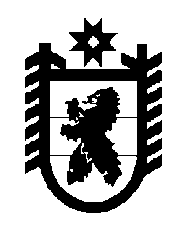 Российская Федерация Республика Карелия    УКАЗГЛАВЫ РЕСПУБЛИКИ КАРЕЛИЯО внесении изменений в Указ Главы Республики Карелияот 10 января 2003 года № 10Внести в Порядок подготовки нормативных правовых актов органов исполнительной власти Республики Карелия и их государственной регистрации, утвержденный Указом Главы Республики Карелия от                          10 января 2003 года № 10 «О порядке подготовки нормативных правовых актов органов исполнительной власти Республики Карелия и их государственной регистрации» (Собрание законодательства Республики Карелия, 2003, № 1, ст. 14; 2006, № 2, ст. 141; № 12, ст. 1497; 2008, № 9,   ст. 1084; 2009, № 7, ст. 792; 2010, № 12, ст. 1656; 2011, № 3, ст. 287; 2012, № 4, ст. 614; № 7, ст. 1294; № 10, ст. 1792), следующие изменения:1) дополнить пунктом 13.2 следующего содержания:«13.2. Если период с момента издания нормативного акта до момента его поступления в Министерство юстиции Республики Карелия составляет более 35 календарных  дней, то нормативный акт возвращается Министерством юстиции Республики Карелия в нормотворческий орган для его отмены и повторного издания в случае необходимости регулирования соответствующих правоотношений.»;2) абзац третий пункта 15.1 изложить в следующей редакции:«копии нормативного акта – в Министерство Республики Карелия по вопросам национальной политики, связям с общественными, религиозными объединениями и средствами массовой информации для официального опубликования в газете «Карелия» и Собрании законодательства Республики Карелия с указанием сроков опубликования, Законодательное Собрание Республики Карелия, Прокуратуру Республики Карелия, Управление Министерства юстиции Российской Федерации по Республике Карелия.»;3) абзац третий пункта 16 изложить в следующей редакции:«Контроль за публикацией нормативного акта в газете «Карелия» и Собрании законодательства Республики Карелия осуществляется Министерством Республики Карелия по вопросам национальной политики, связям с общественными, религиозными объединениями и средствами массовой информации. Дата официального опубликования нормативного акта вносится в Реестр нормативных правовых актов органов исполнительной власти Республики Карелия, прошедших государственную регистрацию.».          Глава Республики  Карелия                                                             А.П. Худилайненг. Петрозаводск19 августа 2013 года№ 65